Driven by the results of ISIP™ Assessments and guided by research and frequent skills-based measurements, Istation Reading places students seamlessly into high-interest, interactive, online instruction. Designed to supplement classroom instruction, Istation Reading provides students with intervention, additional practice, and extension activities. Engaging instruction is delivered on a needs-based path for students in pre-K through middle school to ensure that each student’s needs are met.As students progress through Istation Reading, they engage with a variety of texts across genres and with increasing complexity. Struggling students receive reteach lessons, and teachers are given instant Priority Reports to monitor student progress. Each Priority Report directs teachers to specific skills-based, small-group lessons for targeted intervention. Additionally, each instructional cycle contains multiple teacher-directed lessons for further instructional differentiation and support.Cycles 1-7 focus primarily on building foundational skills necessary to learn to read with fluency and understanding. Purposeful scaffolding provides struggling learners with the support needed for reading success.The foundational cycles of instruction include:Phonological/Phonemic AwarenessAlphabetic PrinciplePhonicsBook and Print AwarenessOral Language and Vocabulary DevelopmentComprehensionFluency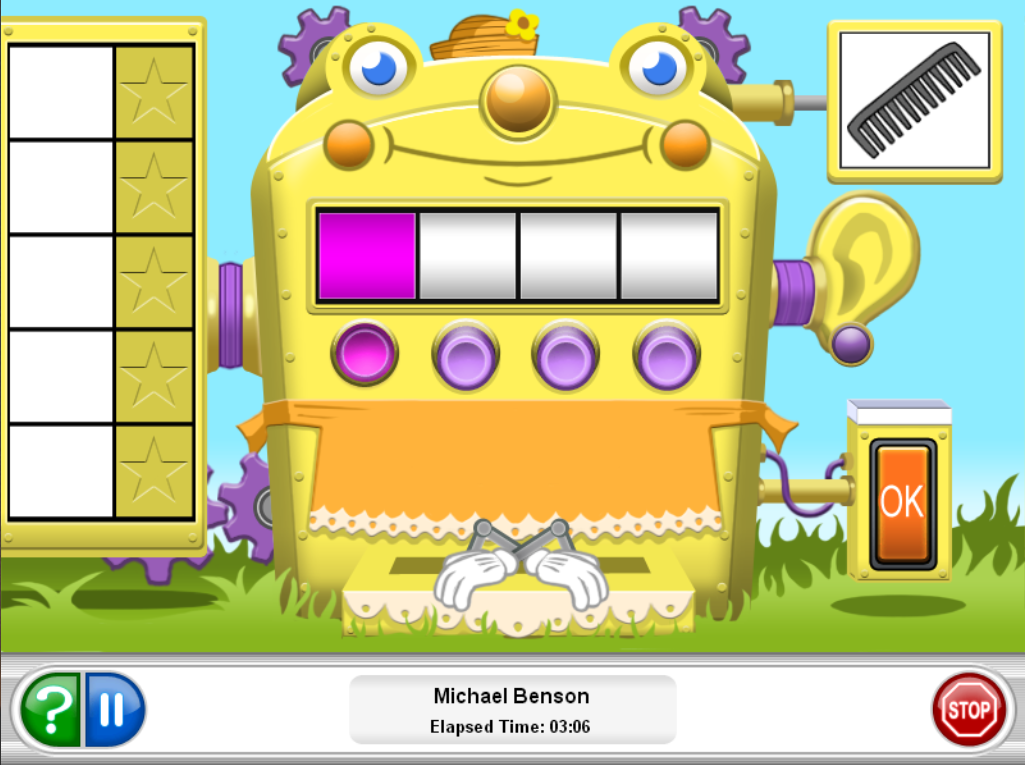 After Cycle 7, the focus shifts to more sophisticated phonics skills and comprehension strategy lessons that guide students in interacting with text across a variety of genres. At this level, students learn word analysis skills to decode multisyllabic words and vocabulary strategies such as using context to determine the meaning of an unknown word. As learners progress in the curriculum, they expand their vocabulary by building words with affixes and exploring Latin and Greek roots. Content-specific science and social studies vocabulary is also introduced in conjunction with content-area reading instruction in Cycles 12-14. Cycles 8-15 include:ComprehensionWord AnalysisFluencyVocabulary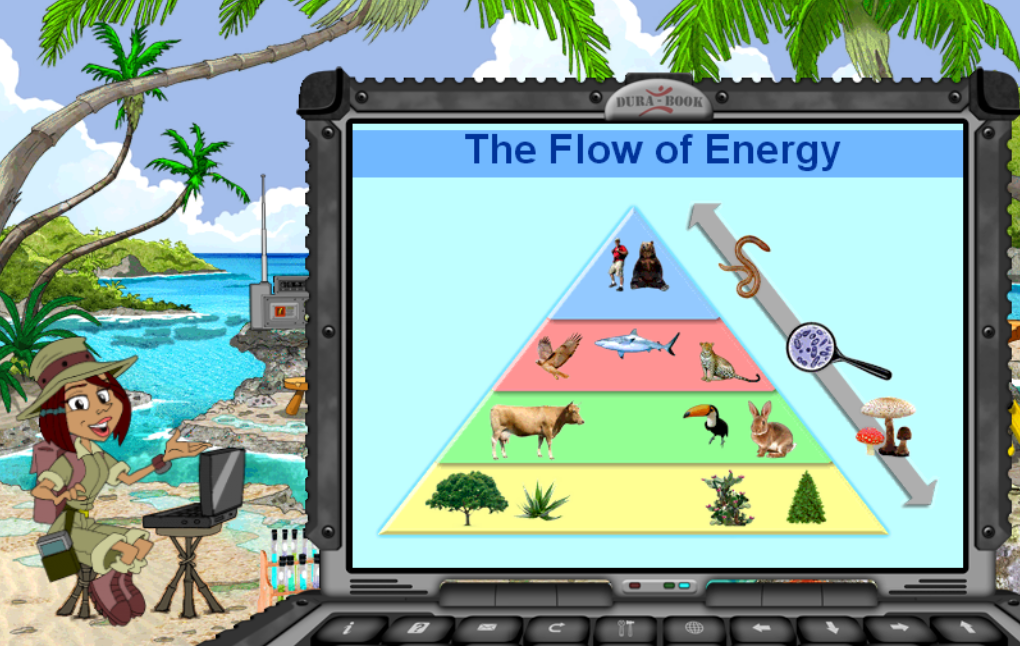 Istation Reading Cycle DescriptionsFoundations/Pre-Reading: (Pre-K)AlphabetAlphabetic PrinciplePhonological and Phonemic AwarenessLetter FormationBook and Print Awareness (BPA)Embedded VocabularyCycle 0Print ConceptsAural Patterns and Environmental SoundsOnset and RimeIdentification of Initial, Medial, and Final PhonemesIsolation of Initial PhonemeCycle 1Letters – M, A, P, CSound/Symbol – M, A, P, CLetter Formation: Mm, Aa, Cc, PpShort Vowel /a/Segmentation and Blending of PhonemesIsolation of Initial PhonemesHigh-Frequency Words – and, the, see, hasBPAReading with MeaningStory SequencingCharacter Descriptions

Cycle 2Letters – T, I, S, LSound/Symbol – T, I, S, LLetter Formation: Tt, Ii, Ss, LlShort Vowel /i/Segmentation and Blending of PhonemesIdentification of Initial, Medial, and Final PhonemesCumulative Letter and Sound ReviewHigh-Frequency Words – this, is, his, go Read with MeaningDecodable Connected TextCharacter AnalysisStory SettingThe sequence of Story EventsCycle 3Letters – R, O, N, DSound/Symbol – R, O, N, DLetter Formation: Rr, Oo, Nn, DdShort Vowel /o/Long Vowel Pattern /ai/Long Vowel Pattern /oa/Initial Consonant BlendsFinal Consonant BlendsBlending of Sounds to Create Nonsense and Real WordsIdentification of Initial, Medial, and Final PhonemesCumulative Letter and Sound ReviewHigh-Frequency Words – here, are, you, they “I” and “a” as Words in Connected TextBPA: PunctuationRead with MeaningReading ComprehensionStory SettingStory CharactersCycle 4Letters – F, E, H, GSound/Symbol – F, short E, H, GLetter Formation: Ff, Ee, Hh, GgShort Vowel /e/Long Vowel Pattern /ee/, /ea/Consonant BlendsHigh-Frequency Words – my, where, with, to Rapid Letter and Word NamingBPA: PunctuationRead with MeaningReading ComprehensionCause/EffectStory StructureSettingCharactersSequenceCycle 5Letters – B, U, J, WSound/Symbol – B, U, J, WLetter Formation: Bb, Uu, Jj, WwShort Vowel /u/Consonant BlendsSilent eLong Vowel Pattern a_eLong Vowel Pattern o_eCumulative Letter and Sound ReviewHigh-Frequency Words – what, said, for, herVocabularyRead with MeaningReading Comprehension:Cause/EffectSimple Story StructureSettingCharactersSequenceCycle 6Letters – Z, K, V, YSound/Symbol – Z, K, V, YLetter Formation: Zz, Kk, Vv, YyConsonant BlendsSilent eLong Vowel Pattern i_eLong Vowel Pattern u_eHigh-Frequency Words – was, that, from, she Rapid Letter and Word NamingLong Vowel ReviewCumulative Letter and Sound ReviewPhonetic SpellingVocabularyRead with MeaningReading ComprehensionMain Idea and Supporting Details (Nonfiction)Problem/SolutionSimple Story StructureCause/EffectSettingCharactersSequenceInformational Text Characteristics Cycle 7Letters – Q, XSound/Symbol – Q, XLetter Formation, Qq, XxInitial Consonant BlendsSoft CSoft GR-Controlled Vowel /ar/ as in farR-Controlled Vowel /ar/ as in shareR-Controlled Vowel /or/Long Vowel Open Syllable /o/, /e/, and yCumulative Letter and Sound ReviewCompound WordsHigh-Frequency Words – do, come, there, have, of, some Rapid Letter and Word NamingVocabularyRead with MeaningReading Comprehension:Compare/Contrast CharactersSettingSequencingMaking Simple PredictionsPersuasive Text Characteristics Cycle 8R-Controlled Vowel /er/ with Spellings er, ir, and urLong iLong uAuditory Discrimination and Letter NamingPhonogram: -ngDigraph /sh/Digraph /th/Compound WordsHigh-Frequency Words – does, your, when, could, give, want VocabularyRead with MeaningReading ComprehensionCycle 9Diphthongs /oi/ and /oy/Digraphs /ch/ and /tch/Long Vowel Open SyllableInflected Endings: -s, -ed as in looked, and -ingTwo Vowels Go Walking: ay, oe, ie, eyVariant Vowels: ow as in snow – oi, oy, ol High-Frequency Words – who, goes, put, why, because, thought Rapid Word NamingMultisyllabic WordsRead with MeaningReading Comprehension:Cause/EffectProblem SolutionCycle 10Digraph: phDiphthong /ou/Inflected Endings: -s, -ed as in started and hummed, and -ingVariant Vowels: Words with au, aw, ow as in cow, ou, alk, all, and altOpen Syllable WordsSchwa Sound at Beginning of Decodable WordsY as long e, as in babyHigh-Frequency Words – good, many, their, too, would, lookMultisyllabic WordsVocabularyRead with MeaningReading Comprehension:Character Analysis Using WebCompare/ContrastSequencing PlotProblem/SolutionCycle 11Variant Vowels: Words with /oo/ as in zoo, new, suit, glue, and as in footPhonograms: igh, eigh, and ea for short eVowel Patterns: ind and ildInflectional Endings: Change y to i and add -es or –ed.Multisyllabic Words with Cumulative ReviewContractionsSynonyms and AntonymsAffixesHomophonesRead with MeaningReading Comprehension:InferencingMain Idea/DetailsCause/EffectSequencingCompare/ContrastInformational Text CharacteristicsArgumentative Text CharacteristicsCycle 11BGenres World with Flint RockwellFolktalesFablesCycle 12Comprehension SkillsAuthor's PurposeCause and EffectCompare and ContrastDrawing ConclusionsInferencesMain IdeaPredicting OutcomesRepresenting TextSequenceSummarizationText StructureVocabularyIn ContextStructural Analysis Using AffixesCycle 13Comprehension SkillsAuthor's PurposeCompare and ContrastDrawing ConclusionsMain Idea and DetailsPredicting OutcomesProblem/SolutionSensory LanguageSummarizationVocabularyAnalogiesContext CluesHomophonesMultiple Meaning WordsSynonyms and AntonymsWord AnalysisComplex Word FamiliesStructural Analysis Using AffixesCycle 14Comprehension SkillsAuthor's PurposeCompare and ContrastFact/OpinionMain Idea and DetailsPredicting OutcomesSensory LanguageSummarizationText StructureVocabularyAnalogiesContext CluesIdiomsMultiple Meaning WordsSynonyms and AntonymsWord AnalysisComplex Word FamiliesStructural Analysis Using AffixesCycle 15Comprehension SkillsAuthor's PurposeCompare and ContrastDrawing ConclusionsMain Idea and DetailsPredicting OutcomesProblem/SolutionSummarizationText StructureVocabularyAnalogiesContext CluesMultiple Meaning WordsSynonyms and AntonymsWord AnalysisComplex Word FamiliesSpellingStructural Analysis Using Affixes